Виноградненский отдел МБУК ВР «МЦБ» им. М.В.Наумова             «Книга и компьютер. Ресурсы интернета.»(библиотечный урок)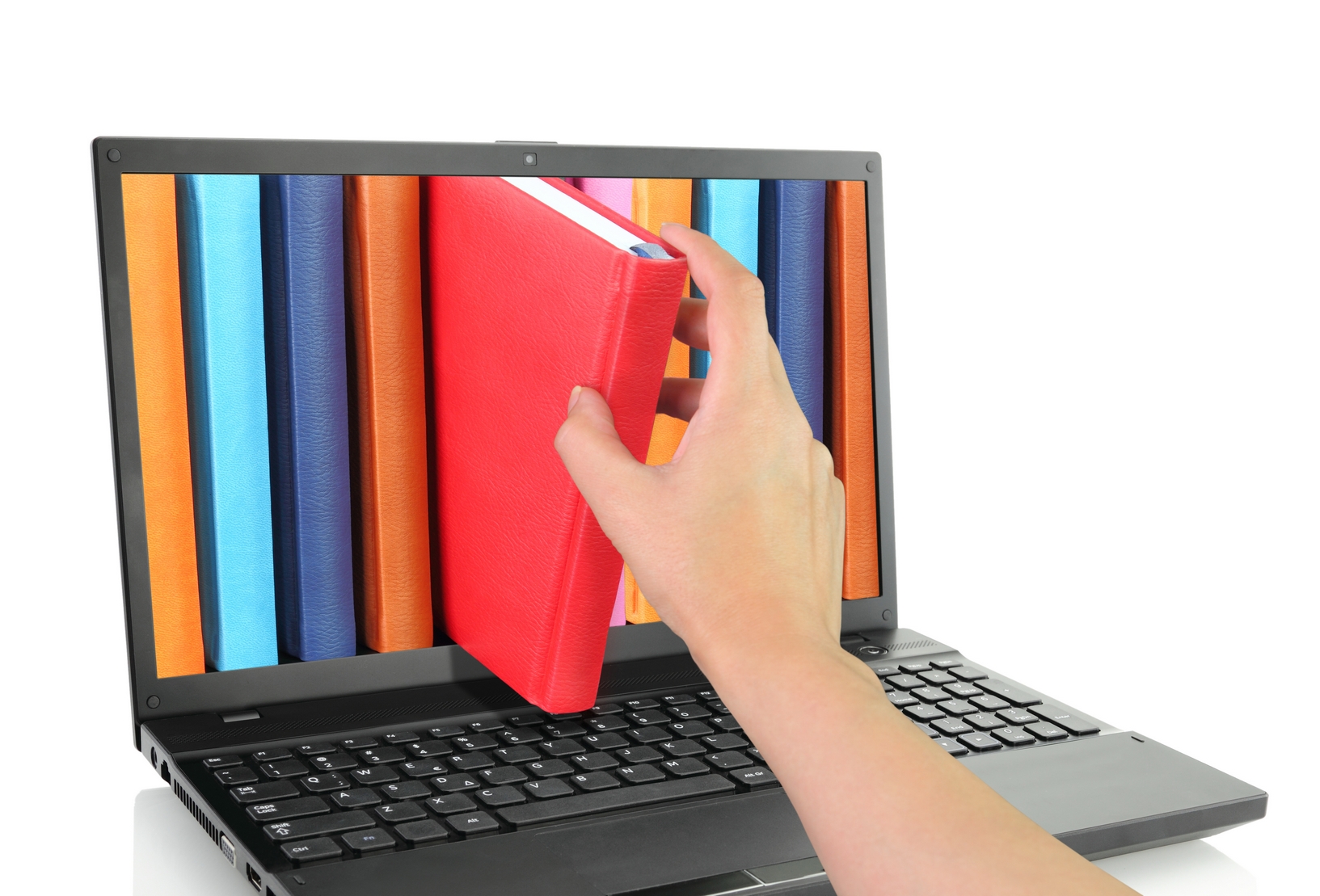 Подготовила библиотекарь II категории Мелихова Л.И.2021 годЦель:- Обсудить с учащимися основные источники и роль информации в жизни общества. -Дать представления об альтернативности таких источников информации, как книга и компьютер. - Помочь понять учащимся, что современные источники информации не вытесняют книгу, а их нужно объединить в использовании. - Разъяснить, что освоение ими основ информационной культуры подготовит их к каким-либо видам познавательной деятельности обеспечит способность жить в информационном обществе.-  Познакомить учащихся со справочным аппаратом современной библиотеки.Ход урока:Библиотекарь: Здравствуйте, дорогие друзья!Ребята! Нам повезло жить во времена небывалого взлета научно-технического прогресса, жить в веке информации. Развитие потенциала человека, его привычек и умение в веке информации, формирование информационной культуры личности должно брать своё начало с раннего детства.Главным источником информации в XXI веке есть книга и компьютер. Что бы быть осведомленным, современным человеком, необходимо много читать, знать Интернет. Поэтому я предлагаю вам такой урок, во время которого можно начать с серьёзного разговора о роли книги, библиотеки и компьютера в информационном обществе. А так же познакомить вас со справочным аппаратом современной библиотеки. Мы окружены информацией всегда: когда читаем книги, слушаем радио, смотрим телевизор, общаемся между собой. Вообще, необходимость высказываться и передавать информацию привела к появлению языка, письменности, искусства, и вызвала в жизни человечества книгопечатанье, телевидение, вычислительную технику. Технический прогресс принёс новые способы коммуникации, то есть способ общения. А вместе с ними – новые ценности. Первым прорывом в этом направлении стала книга, позже – периодические, печатные издания, потом – телеграф, радио, телевидение и, наконец - Интернет.Давайте вспомним, когда появилась первая книга. (В 4–3 тыс. до н. э.) Чем книга помогла человечеству? (В  книгах отображена история человечества, его опыт, мысли и  чувства людей) Вспомните, как любили и  уважали книгу наши предки. Народная мудрость гласит: Книга — источник жизни. С  книгой жить — с  добром дружить. Книга не  пряник, а  детей к  себе манит. Книгу читают не  глазами, а  умом. Книга полезная, когда ее читают. Книга — зеркало жизни. Книга и  мила, и  сердцу дорога“ Огромная польза человеку от  науки книжной, потому что книги указывают нам и  учат нас, как идти путем покаяния, и  мудрость, и  сдержанность обретаем мы из  слов книжных. Книги подобны рекам, которые утоляют жажду целого мира — это источники мудрости. Книга  — бездонная глубина, мы ими утешаемся в  печали, они — узда для тела и  души. Мудрость — велика.                                                                       Повесть временных летДолгое время книга была единственным и основным источником информации. Сегодня мир заполонили компьютеры. Знаете ли вы, что означает слово «абак»? (От  грецк. авах — доска, разделенная на  полосы, на  которых передвигали камешки с  целью арифметических расчетов. Что-то наподобие счетов.) Именно от  этого примитивного прибора для счетов ведет свое начало история вычислительной техники, история компьютера. Компьютеры начали активно входить в нашу жизнь после Второй мировой войны. До  1960 г. во  всем мире использовали не  более 7 тыс. компьютеров. В  1993 году наступил исторический перелом, когда впервые объем производства персональных компьютеров превысил объем производства легковых автомобилей и  достиг 35,4 млн единиц. Где применяют компьютеры? Ответы учеников. Библиотекарь. Современный компьютер пишет музыку и  стихи, рисует, играет в  шахматы, разговаривает. Он практически умеет делать все то же, что и  человек. Сегодня мир переживает процесс бурной информатизации и стремительного увеличения объемов информации.  Самый умный компьютер в мире имеет название «Симулятор Земли». Его создали японские специалисты из  г. Иокогама. Он состоит из  640 суперкомпьютеров и занимает площадь четырех теннисных кортов. Лидер в  списке 500  быстрейших компьютеров нашей планеты выполняет 35 млрд операций за  секунду. С  его помощью моделируют процессы, которые происходят на  Земле, в  частности прогнозируют природные катастрофы.Библиотекарь. Активно развивается электронно-вычислительная техника, которая делает информацию доступной практически каждому. Ученые говорят об  «информационном взрыве», «информационной революции», «информационной цивилизации».Как изменилась книга в  наше время? Что вы знаете об  электронных книгах? Ответы учеников. Библиотекарь. Последнее достижение компьютерных технологий — «живая» книга (Living Book). С  помощью компьютера можно не  только читать текст и  просматривать картинки, но  и слышать голоса персонажей, «оживлять» иллюстрации, играть в интересные игры. Даже есть такие электронные книжки-игры, которые дают возможность не  только ознакомиться с  авторским вариантом произведения, но  и самому влиять на  ход сюжета. Как вы думаете, в  будущем печатная книга останется или ее заменит компьютер? Чему вы отдаете преимущество — книге или компьютеру? Можно ли быть просвещенным человеком, если не  знаешь компьютера? Можно ли быть современным человеком, если не  читаешь книг? Из  какого источника (книги или компьютера) вы чаще получаете основную информацию и  знания? Ответы учеников.Библиотекарь. Вспомним древнегреческий миф о  Лабиринте. Оказывается, книжный мир, а  особенно мир компьютерный, виртуальный, и есть тот самый Лабиринт, где молодого и неопытного пользователя подкарауливает опасность, истинный ужасный «Минотавр». Главная проблема современности — это проблема выбора. Как отличить нужную информацию от  ненужной, глубокую — от  поверхностной, полезную — от  бессодержательной и  вредной? Довольно часто изучение художественной литературы ограничивается перелистыванием детективов; из  телевизионных программ мы выбираем для просмотра лишь боевики, а  компьютер используем для сомнительных игр.Умение выбирать книгу или находить информацию с  помощью компьютера — это истинное искусство. Как овладеть им? Думаю, именно библиотеки научат вас этому искусству, покажут путь к  знаниям, к  духовности. Что означает слово «библиотека»? Ответы учеников. Библиотекарь. Современная библиотека собирает не  только печатные произведения, но  и аудио и видеокассеты, компакт-диски, компьютерные программы, базы данных. К  услугам читателей — разная аудио- и  видеотехника, компьютеры, ксероксы и  ризографы. Компьютерные технологии используют для комплектования библиотек, создания справочного аппарата, обслуживания читателей. Библиотека становится составляющей современных информационных систем.Современную библиотеку называют «виртуальная библиотека», «информотека», «медиатека», вместо слова «читатель» появился термин «пользователь» библиотеки. Нужная ли библиотека в  будущем? Ответы учеников. Библиотекарь. Библиотека — это тот храм, где рождается и  хранится духовность. Помните, что в  древние времена библиотеку называли «домом жизни», «приютом мудрости», «аптекой для души»? Сегодня мы с  вами обсудили лишь некоторые вопросы темы «Книга и  компьютер», темы неисчерпаемой и  сложной. Пока что эти два источника информации мирно сосуществуют, дополняют друг друга. Важно, чтобы у  человека они вызывали эмоции, сопереживание, доброжелательность, коммуникабельность, поскольку способность к  сопереживанию и стремлению познания превращается в действие, активное желание справиться самому и помочь другому. Книги всегда были наибольшими ценностями человечества. Они помогали познавать историю, культуру, быт и обычаи, как своего, так и других народов. А что будет дальше — покажет время.Библиотекарь: Следующий вопрос для нашего обсуждения – это справочный аппарат современной библиотеки. Необходимым условием успешной работы библиотеки со всеми категориями пользователей есть хорошо организованный справочно-библиографический аппарат (СБА) , компьютерные технологии в библиотеке так же используются для создания справочного аппарата .СБА – это совместность справочных и библиографических изданий - это справочная литература: словари, справочники, энциклопедии, библиотечные каталоги и картотеки, предназначенные для информирования и популяризации произведений печати и других нетрадиционных носителей информации.Слово ″ каталог ″ (Katalogos ) греческого происхождения, в переводе означает «список», «перечень». Каталоги обеспечивают возможность поиска и выбора книги в библиотеке исполняет информационно-поисковую и образовательную функции.Одним из основных библиотечных каталогов есть алфавитный каталог. Этот каталог охватывает весь книжный фонд. В этом каталоге в каталожных карточках зафиксированы все наличные в библиотеке издания в алфавитном порядке фамилий их авторов. Каждая каталожная карточка содержит полные библиографические данные о книге: фамилие автора, название, место издания и издательство, год издания, данные об оформлении книги и её объём. К нему обращаются кроме поиска информации ещё в случае необходимости библиографической обработки книг.Систематический каталог – это каталог, в котором библиографические карточки расставляются по отраслям знаний в соответствии с определенной системой библиотечно-библиографической классификации. Он раскрывает содержание библиотечного фонда и информирует о том, какие издания с той или другой отрасли знания, с того или другого вопроса есть в библиотеке, помогает читателям использовать его для усвоения знаний и самообразования. Систематический каталог выполняет общеобразовательную, информационную, поисковую функции. В систематическом каталоге карточки расставляются по отраслям знаний в соответствии с определенной системой ББК, согласно с каталожными индексами независимо от шифра книги, что указывает, в каком отделе каталога должна быть поставлена карточка.В современных условиях автоматизации  библиотек выделяется еще один вид каталогов - электронный. База данных электронного каталога включает информацию о нахождении в библиотеке изданий со всех отраслей знаний. Его преимущество: способность проведения многоаспектного и оперативного поиска информации; совмещение электронным каталогом функций нескольких каталогов; обеспечение однообразности библиографического описания, обязанным жесткому закреплению полей, обеспечение дистанционного доступа к информации.Более подробно о каталогах и картотеках мы поговорим с вами на следующем библиотечном уроке.Но иногда мы сталкиваемся  с ситуацией, когда не смогли найти нужную информацию в библиотеке. Что же нам делать? К кому обратиться? (В интернете).Но как сделать правильный запрос? Как не заблудиться в потоке информации интернета? По данным наблюдений, у значительного числа студентов и школьников отсутствуют серьезные навыки поиска информации. Это проявляется порой в неспособности выразить свой информационный запрос, в дезориентации не только в справочно-поисковом аппарате, но и в самой библиотеке, неумении составить грамотно список литературы. А что уж говорить об интернете…Сегодня я приглашаю вас познакомиться с некоторыми сайтами:Сайт Российской Государственной библиотеки - https://www.rsl.ru/ В Российской государственной библиотеке находится более 47 миллионов единиц хранения: книг, рукописей, карт, нот, журналов, газет, диссертаций, плакатов, микрофильмов. Центральный справочно-библиографический фонд насчитывает более 300 тыс. единиц хранения. По содержанию входящих в него документов носит универсальный характер. Фонд содержит значительное собрание реферативных, библиографических и справочных изданий на русском языке, языках народов РФ и иностранных языках (за исключением восточных). В фонде широко представлены ретроспективные библиографические указатели, словари, энциклопедии, справочники, путеводители. Электронная библиотека РГБ представляет собой собрание электронных копий ценных и наиболее спрашиваемых изданий из фондов РГБ, из внешних источников и документы, изначально созданные в электронной форме. Объём фонда на начало 2013 года составляет около 900 тыс. документов и постоянно пополняется. В полном объёме ресурсы доступны в читальных залах РГБ. В составе электронной библиотеки РГБ представлены ресурсы открытого доступа, которые можно свободно прочесть в Интернет из любой точки земного шара, и ресурсы ограниченного доступа, которые можно прочесть лишь в стенах РГБ, из любого читального зала.Российская национальная библиотека - http://nlr.ru/ 27 мая 2020 года исполнилось 225 лет со дня основания Российской национальной библиотеки (РНБ) – старейшей публичной и первой национальной библиотеки России, учрежденной в 1795 г. по Указу императрицы Екатерины Великой. Все эти годы Библиотека – ныне одна из крупнейших в мире и вторая по величине фондов в Российской Федерации – служит российской культуре и науке, хранит национальную память, способствует просвещению населяющих Россию народов и распространению идей гуманизма. Миссия Библиотеки – собирание, сохранение и предоставление в общественное пользование универсального фонда документов, отражающих накопленные человечеством знания и имеющих отношение, прежде всего, к России и ее национальным интересам. Размещенная в специально построенном комплексе зданий в историческом центре Санкт-Петербурга, Библиотека в своем архитектурном воплощении была и остается, наряду с Эрмитажем и Русским музеем, одним из ключевых символов национальной культуры. В фондах Библиотеки хранится более 38,6 млн экз. произведений печати и иных информационных ресурсов, в том числе и на электронных носителях, доступных широкому кругу пользователей. В области информационных технологий Библиотека выступила одним из инициаторов создания первой корпоративной библиотечной системы в России ЛИБНЕТ, совместно с другими библиотеками участвовала в разработке стандарта библиографического описания в национальном коммуникативном формате RUSMARC. Был создан электронный каталог, электронная библиотека, обеспечен удаленный доступ к библиотечным ресурсам, реализованы другие инновационные проекты, поднявшие обслуживание на качественно новый уровень. РНБ приняла активное участие в формировании Национальной электронной библиотеки, разработке и реализации проектов, Европейской цифровой библиотеки и Мировой цифровой библиотеки – электронных библиотек, отражающих важнейшие документы отечественной, европейской и мировой культуры. Школьная библиотека - http://www.schlib.ru/  это информационная система, включающая упорядоченный фонд электронных документов и изданий, формируемый в соответствии с образовательными задачами школы, и предназначенная для накопления, хранения и использования этих документов.Электронная библиотека сказок - http://www.skazka.com.ru/  это сайт, объединяющий разные поколения сказочников. Только здесь вы найдёте захватывающие дух биографии сказочников прошлого, а также сказки, сочинённые современными авторами.Сайт «Большая перемена» - https://bolshayaperemena.online/  это сообщество для тех, кто готов меняться и менять мир. Здесь рулят не оценки, а способность нестандартно мыслить. «Большая перемена» — конкурс для тех, кто готов меняться и менять мир. На «Большой перемене» каждый найдет направление по себе: журналистика, спорт, экология, творчество, патриотизм и многие другие. Мы помогаем развиваться, устраиваем встречи с классными гостями и, конечно, вместе отдохнет! А еще – это место, где раздают крутейшие призы! Только посмотри: 450 премий по 1 миллиону рублей 450 премий по 200 тысяч рублей «Путешествие мечты» на поезде «Большая перемена» от Москвы до Владивостока и обратно. Дополнительные баллы к портфолио при поступлении в российские вузы. Финал конкурса проходит в «Артеке» Короче, об информационных сайтах интернета можно говорить долго. Я вас познакомила лишь с некоторыми. Вам же предоставляется возможность выбора. Читайте, ищите и пусть ваш поиск будет плодотворным!Для урока использовала информацию:- http://tgl.tom.ru/files/biblio/uroki/5-9/9.pdf- https://infourok.ru/bibliotechniy-urok-v-klasse-v-mire-knigi-cherez-kompyuter-spravochniy-apparat-sovremennoy-biblioteki-3172324.html  https://ru.wikipedia.org/wiki/Российская_государственная_библиотека - http://nlr.ru/nlr_visit/RA1162/rnb-today - http://www.schlib.ru/- http://www.skazka.com.ru/ - https://bolshayaperemena.online/